14th ANNUAL EASTMINSTER DOG SHOWREGISTRATION FORM(Please complete a separate registration form for each dog.)Knox County Humane Society - 309-342-1275Annual Eastminster Dog ShowSunday, May 5th, 2019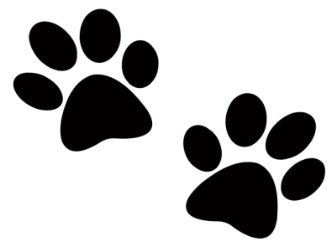 At the Knox County Humane Society (1855 Windish Dr)Registration @ Noon & Showtime @ 1:00 pm$15.00 Registration Fee per dog if paid before May 1st$20.00 Registration Fee per dog Day of Event Rick Cross Photography will be taking pictures of you and your pet free with each registration.All dogs are winners, so the winner of each category will be by drawing. PLEASE PRINT CLEARLYName__________________________________________ Address________________________________City/State/Zip___________________________________________________________________________Telephone Number_______________________________ E-mail_______________________________I would like to register my canine companion, Name:  ____________________________ in the Dog Show. Breed: _______________________________ (Mixed Breed Dogs welcome to participate in the Show)Please register my dog for the following group:(PLEASE SELECT ONE CATEGORY & ALSO BEST DRESSED IF COMPETING IN COSTUME):	(    ) Terrier		(    ) Hound		(    ) Toy		(   ) Working	(   ) Non-Sporting	(    ) Herding 		(    ) Super Mutt	(    ) Best Dressed            Please read and sign the following statement:The Knox County Humane Society and all other sponsors and contributors are not responsible for any accidents which may occur during this Fundraising Event. In consideration of my entry, I hereby for myself, my heirs, and my executors waive and release all rights for damages against the Knox County Humane Society and any sponsors, officials, or volunteers for this event for any injuries suffered to me, my child(ren), and/or my pet(s) in connection with this event. I also give permission to use my name and photography in connection with this event.Signature___________________________________________________ Date_______________________ -----------------------------------------------------------------------------------------------------------------------------------(Parental Consent if under age of eighteen 18)PLEASE PRINT CLEARLYOwner’s Name ___________________________________ Dog’s Name ___________________________ Category:	(    ) Terrier		(    ) Hound	(    ) Toy		(   ) Working		(   ) Non-Sporting	(    ) Herding	(    ) Super Mutt	(    ) Best DressedA SPECIAL THANK YOU TO OUR SPONSORSKCHS – Dog Show 2019 Sponsors“BEST OF SHOW”Dave’s Auto Body, Galesburg, ILReynolds M. Everett, Attorney at Law, Galva, ILKohl’s Department Store, Galesburg, ILEric Hanson FM.95, Galesburg, ILMechanical Service Inc, Galesburg, ILRick Cross Photography, Galesburg, IL   “TOP DOGS”F & M Bank, Galesburg, ILEndearing Pets, Knoxville, ILTompkins State BankKnoxville Veterinary Service, Knoxville, ILCourtney & Aldrich CPA, Galesburg, ILGalesburg Toyota, Galesburg, IL“DOGGONE GREAT”Galesburg Burlington Credit Union, Galesburg, ILMidwest Bank of Western Illinois, Galesburg, ILSun Loan, Galesburg, ILMcDonalds, Galesburg, ILDr. Kandy Sayrs, Galesburg, ILYemm Chevrolet, Galesburg, ILGalesburg Animal Hospital P.C, Galesburg, ILAnimal Medical Center, Galesburg, ILBob Lindsay Cars, Galesburg, ILTri-States Water, Pools and Spas, Galesburg, ILInvisible Fence BrandA THANK YOU TO ALL WHO SUPPORT THE SHELTERFree Photo with registrationBY   RICK CROSS PHOTOGRAPHY14th Annual Eastminster Dog Show1855 Windish Drive, Galesburg, IL 61401Thank you for participating and helping Shelter pets!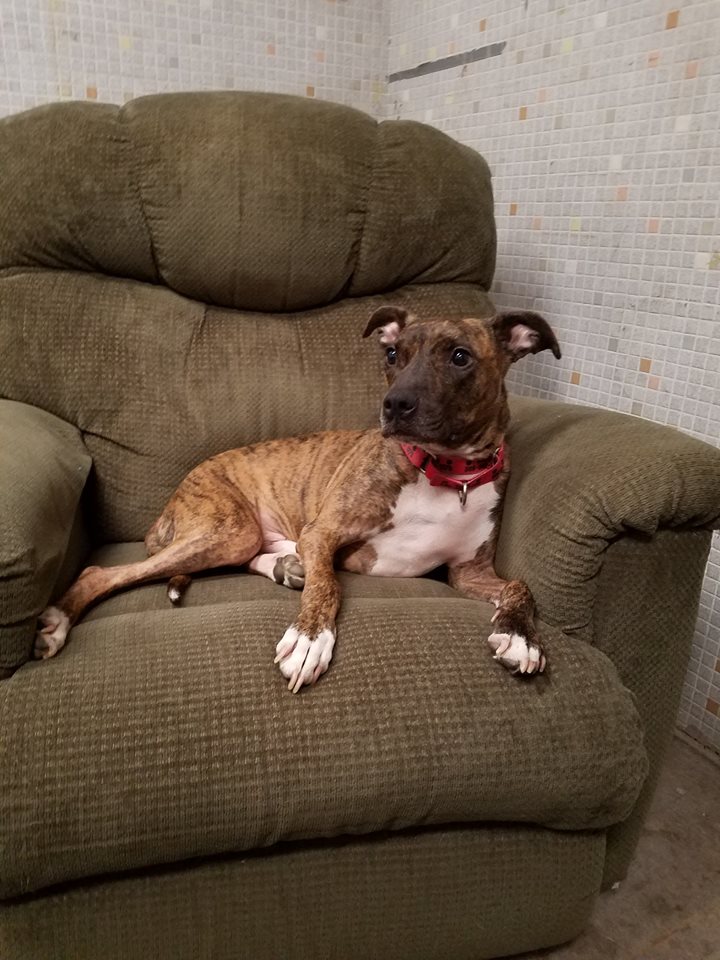 Barry would love for you to attend our annual Eastminster dog Show! If you are unable to attend the event but would still like to help the shelter pets, please consider sending a monetary donation. .- - - - - - - - - - - - - - - - - - - - - - - - - - - - - - - - - - - - - - - - - - - - - - - - - - - - -Yes, I would like to support the pets with our donation.(Please tear off and mail to 1855 Windish Dr, Galesburg IL 61401)Name: ____________________________________________________________Address: ___________________________________________________________Phone: _____________________________________________________________Donation Amount:$________________